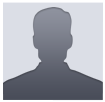 ÜBER MICHLorem ipsum dolor sit amet, consectetur adipisicing elit, sed do eiusmod tempor incididunt ut labore et dolore magna aliqua. FÄHIGKEITENProfessionellPERSÖNLICHSPRACHENHANS BECKERGRAFIKDESIGNER0977 99 88 77 | info@lebenslaufgestalten.deBERUFLICHE ERFAHRUNG(2011 – Heute)SENIOR ENTWICKLERKREATIVE BIENELoremipsumdolor sit amet, consectetur adipisicing elit, sed do eiusmod tempor incididunt ut labore et dolore magna aliqua.(2005 – 2011)DESIGNSTUDENTANZIEHENDE DESIGNSLorem ipsum dolor sit amet, consectetur adipisicing elit, sed do eiusmod tempor incididunt ut labore et dolore magna aliqua.AUSBILDUNG(1999 – 2001)BACHELOR IN ARTSGREEN ELEPHANT ARTSLorem ipsum dolor sit amet, consectetur adipisicing elit, sed do eiusmod tempor incididunt ut labore et dolore magna aliqua.(1988 - 1989)COOL DESIGN SCHULUNGBLAUE BIENE KUNSTLorem ipsum dolor sit amet, consectetur adipisicing elit, sed do eiusmod tempor incididunt ut labore et dolore magna aliqua.AUSZEICHNUNGENBest Designervon 2010Winner von Euro Design 2009Best Creative Designer 2008Winner – National Design Competition 2006Winner Adobe Design Competition 2005